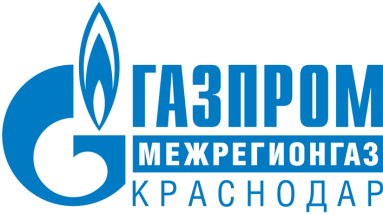 РЕЛИЗ23.03.2023г. Краснодар«Газпром межрегионгаз Краснодар» предлагает реструктуризацию долгов потребителям, попавшим в сложную жизненную ситуациюАбоненты «Газпром межрегионгаз Краснодар» для погашения накопившейся задолженности могут воспользоваться рассрочкой, заключив соглашение о реструктуризации. На начало 2023 года действует более двух тысяч соглашений о реструктуризации задолженности на общую сумму 26,5 млн рублей. Заявку на реструктуризацию могут подавать как физические, так и юридические лица. В соответствии с соглашением часть задолженности оплачивается сразу, оставшаяся сумма - в течение указанного периода. Обязательным условием соглашения является полная оплата текущих начислений.Подать заявление на реструктуризацию задолженности можно через абонентский пункт вашего района.ПРЕСС-СЛУЖБА ООО «ГАЗПРОМ МЕЖРЕГИОНГАЗ КРАСНОДАР» 